Защита 1ВАРИАНТ 14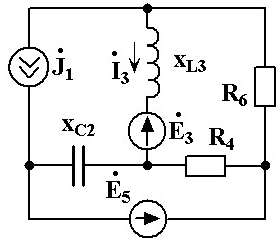 ; ; ; XC2 = 10; XL3 = 10; R4 = 10; R6 = 10.Рассчитать токи по методам контурных токов, узловых потенциалов. Определить ток, обозначенный на схеме, методом эквивалентного генератора. Составить уравнения по Кирхгофу во временной форме.ПРМ 1Вариант 14Задача 1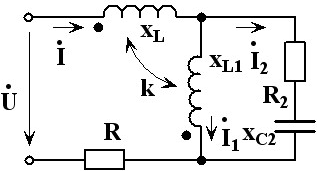 U=100+100j; R=10; R2=20; XL1=40; XL=10; XC2=20; k=0.5.Определить токи. Составить уравнения по Кирхгофу во временной форме.Задача 2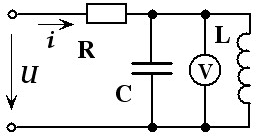 ;R = 20; XC = 20; XL = 40.Определить i(t), показания вольтметра. Определить входную полную, активную и реактивную мощность.Задача 3В схеме резонанс.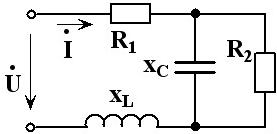 R1=11; XL =3; XС =30; U =40.Определить I, R2, Q.Задача 4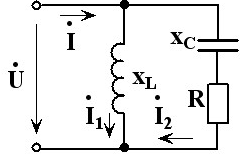 В схеме резонанс.XL = 10; I = 5; U = 100.Определить R, XC, I1, I2. Рассчитать добротность резонансного контура.